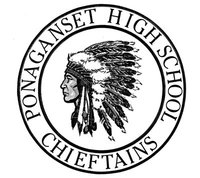 PONAGANSET HIGH SCHOOL DISTINGUISHED ALUMNI AWARDDate:Nominee Name:Address:Phone:                                                              		 Email: Years attended PHS:                                   		Year graduated PHS:Nominator Name: _____________________________Address: __________________________________________________________Phone: _____________________________  Email: _____________________________Association with Nominee: _____________________________In what field has the nominee distinguished himself or herself?How has the nominee distinguished himself or herself?List any and all accolades for nominee and years given:Explain to the committee why you feel the nominee is deserving of the award:Please include name and address of 2 people who can corroborate the nominee’s accomplishments.Signature of nominator____________________________Mail by May 1st to: DISTINGUISHED ALUMNI AWARDSuperintendent’s OfficeFoster-Glocester Regional School District 
91 Anan Wade Road,
 No. Scituate, RI 02857Helpful Hints  Include all relevant informationAdd articles  Provide details List career highlightsIt is important to provide all information regarding the nominee. The committee will review each nomination.